«Путешествие к лесным жителям».Развлечение для детей старшего дошкольного               возраста.Составили:воспитатели Перовская Ю.Г.Пивоварова В.Е.Цель: Закрепить знания детей о диких животных нашей лесополосы.Задачи: - Цель: Доставить детям радость от путешествия по зимнему лесу. Расширить и уточнить знания детей о диких животных.Задачи:1. Уточнить и закрепить знания детей о жизни диких животных зимой, об особенностях их внешнего вида, образе жизни, названия их жилища.2. Развивать умение отгадывать загадки.3. Активизировать и обогащать словарный запас детей, грамматически правильно строить ответы на вопросы.4. Закрепить правила поведения в лесу.5. Воспитывать бережное отношение к природе, чувство доброты, сопричастности и сопереживания ко всему живому и прекрасному, что нас окружает.Предварительная работа: чтение стихотворений, рассказов и сказок о зиме, о животных, разучивание пальчиковых игр, логоритмического упражнения «Ходит по лесу медведь», составление рассказов о животных по мнемотаблице, лепка и рисование животных.Ход занятия:Воспитатель: ребята, какое у нас время года сейчас? (Зима.)Назовите признаки зимы.Конечно же, пришла красавица зима. Закройте глазки и представьте. (Воспитатель читает стихотворение.)Вот повеял ветерок, холодом пахнуло.Это бабушка зима рукавом махнула.Полетели с высоты белые пушинки,На деревья и кусты сыплются снежинки.– Открывайте глазки, красиво, правда? А как хорошо сейчас в лесу!– Ребята, я приглашаю вас на прогулку в зимний лес.Появляется зайчиха.Зайчиха: Здравствуйте детишки,Девчонки и мальчишкиЯ, пришла из далека,Чтоб проверить вас друзья.Как зимуют звери.Братья наши меньшие.Но с начала по порядку,Выходите на полянку,На веселую зарядку,Будем с вами разминаться,Ну и силы набираться.Разминка:Мы ногами топ, топ, топ (топают)Мы руками хлоп, хлоп, хлоп (хлопают)Головою круть, круть, круть (повороты головы)Постучали себя в грудь. (стучат кулачками по тихоньку в грудь)Пяточками топ, топ, топ (топают на пятках)По коленкам шлеп, шлеп, щлеп (хлопают ладошками по коленям)Мы конфетки ам, ам, ам (открываем широко рот)И погладим по бокам (гладим бока с верху вниз)А потом животики (гладим обеими руками живот)Улыбнулись ротики (улыбаемся друг другу)Садятся на стульчикиЗайчиха: Все мы с вами молодцы, все большие храбрецыСилы мы набрались, и к лесу подобрались.Каких зверей мы можем встретить в лесу?Помогите мне скорейОтгадать лесных зверей. Расскажите, чем питаются они зимой. Как меняется их жизнь в зимнее время.Дети рассказывают чем питаются звери ,как называются их жилища,кто и почему меняет шубку.Загадки:Хозяин лесной просыпается веснойА зимой, под вьюжный вой,Спит в избушке снеговой(медведь)Медведь спит в берлоге. Как вы думаете, его надо разбудить? (Ответы детей)Медведь осенью наедается хорошенечко, у него под кожей накапливается жир, так он спит всю зиму и ждёт весны.За деревьями, кустамиПромелькнула, будто пламя,Промелькнула, пробежалаНет ни дыма, ни пожара(лиса)– Лиса зимы не боится. Она в шубу тёплую нарядилась. Живёт в норе, там спит и отдыхает. Охотится: ищет мышку полевую или живность, какую. Ну и лисе зимой бывает трудно. Иногда целый день бегает и без еды совсем.Дружбу водит лишь с лисойЭто зверь сердитый, злой.Он зубами щелк да щелкОчень страшный серый…(волк)– А вот волки зимой в одиночку не ходят, они стаями бродят. Серые, худые, голодные и злые. Волку трудно зимой еды не хватает .Живет волк в логове.Четыре копыта,Большие рогаИ ростом большимОн владеет всегда(лось)Питается ветками, ищет сухую траву.Кто на ветке шишки грыз и бросал все время вниз?Кто по веткам ловко скачет и взлетает на дубы?Кто в дупле орехи прячет,Сушит на зиму грибы.(белка)– Вы верно говорите, шерсть у белки серая и тёплая. Как вы думаете почему? (Ответы детей) Правильно, чтобы её было трудно заметить на деревьях, так белка спасается от хищников. Самый опасный враг белки – куница, которая, как и белка, быстро бегает по деревьям.– А где живёт белка? Как она подготовила своё жильё к зиме? (Ответы детей)– Чем же питается белка зимой? К зиме белка готовила запасы растительной пищи – орехи, жёлуди, ягоды, грибы, семена шишек и спрятала их в укромных местах. В морозы белка подолгу не выходит из дупла, где спит, укрывшись пушистым хвостом.Это что за зверь леснойВстал как столбик под соснойИ стоит среди травыУши больше головы(заяц)– К зиме заяц полинял, шубку белую тёплую надел. Как вы, думаете зачем? (Ответы детей)– А заяц сделал запасы как белка? Чем же он питается? Правильно, он грызёт кору деревьев, ягоду замёрзшую. Что под снегом заяц найдёт, всё ему впрок пойдёт.Сердитый недотрогаЖивёт в глуши лесной,Иголок очень много,А нитки ни одной. (ёж)Живёт в норке и спит зимой.Зайчиха: Замечательный народ, в этом садике живетЗнают всех лесных зверей, а следы их?Кто умней?№ 1 «Отгадай, чей след»На  доске следы лесных жителей, дети по очереди должны назвать кто их хозяин (заяц, лиса, медведь, белка, волк, лось)Зайчиха: Вот пришла пора нам братцыС вами силой состязаться.В две команды становитесьВ белок ,заек превратитесь.№ 2 «Следы»Две команды, перед ними лежат следы. Дети должны передвигаться по следам до стойки и обратно. Чья команда быстрей и правильней сделает та и выиграла.Зайчиха: Продолжаем состязаньяНаши веселые соревнованья,По следам ходить умеем,Но хотелось бы проверитьВсе ли вы умеете одеваться.№ 3 «Поменяй шерстку»Дети стоят в двух командах. Перед каждой лежат обручи. Ребенок добегает до обруча берет его и сверху вниз одевает его на себя, кладет на пол и возвращается к команде. Чья команда быстрей выполнит та и победила.Зайчиха: Вот какие молодцы, всю летнюю шерстку, поменяли на зимнюю.№ 4 «Попади к лисе в нору»Две команды детей. Перед ними расположен туннель. Каждой команде нужно по очереди пролезть через туннель и оказаться в норке у лисы. Кто быстрей выполнит, та команда выиграла.Зайчиха: Очень рада я друзья, что вы так хорошо знаете о лесных жителях и их повадках. За ваши знания и умения, ловкость и смекалку у меня для вас сюрприз. А какой попробуйте отгадать.Фантик яркий золотистый,А бывает серебристыйРазвернула фантик СветаТам любимая ….(конфета)Звучит веселая музыка, детям раздают конфеты.Зайчиха: Вот пришла пора прощатьсяВ лес родной свой возвращатьсяЖдут меня мои зайчатаОх и резвые ребята,До свиданья детвораЖдем вас в гости мы всегда.Под музыку зайчиха уходит. Конец!Отчет: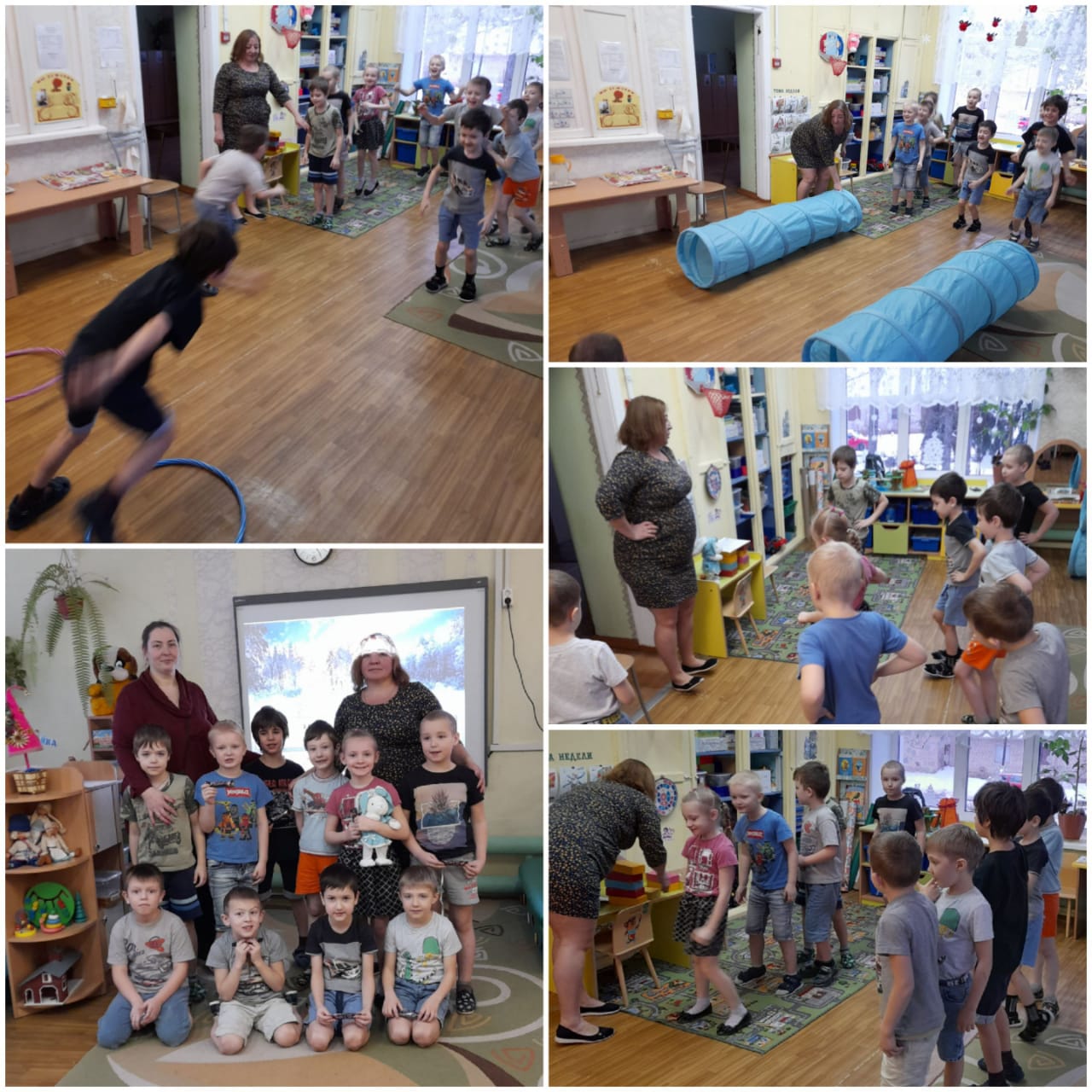 